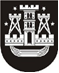 KLAIPĖDOS MIESTO SAVIVALDYBĖS TARYBASPRENDIMASDĖL LEDO RITULIO TURNYRO „BALTIJOS IŠŠŪKIO TAURĖ – 2017“ VYKDYMO KLAIPĖDOJE PROGRAMOS DALINIO FINANSAVIMO2017 m. balandžio 27 d. Nr. T2-82KlaipėdaVadovaudamasi Lietuvos Respublikos vietos savivaldos įstatymo 6 straipsnio 29 punktu, Lietuvos Respublikos kūno kultūros ir sporto įstatymo 12 straipsnio 1 dalimi, 21 straipsnio 1 dalimi ir atsižvelgdama į asociacijos „Lietuvos ledo ritulys“ 2017 m. vasario 3 d. pateiktą Ledo ritulio turnyro „Baltijos iššūkio taurė – 2017“ vykdymo Klaipėdoje programą, Klaipėdos miesto savivaldybės taryba nusprendžia:1. Iš dalies finansuoti Ledo ritulio turnyro „Baltijos iššūkio taurė – 2017“ vykdymo Klaipėdoje programą.2. Pavesti Klaipėdos miesto savivaldybės administracijos direktoriui Sauliui Budinui parengti ir pasirašyti biudžeto lėšų naudojimo sutartį su asociacija „Lietuvos ledo ritulys“.3. Skelbti šį sprendimą Klaipėdos miesto savivaldybės interneto svetainėje.Šis sprendimas gali būti skundžiamas Lietuvos Respublikos administracinių bylų teisenos įstatymo nustatyta tvarka Klaipėdos apygardos administraciniam teismui.Savivaldybės mero pavaduotojaJudita Simonavičiūtė